Szczęść Boże Pora na kolejną lekcję.Poznamy dziś istotę Mszy Świętej jako uobecnienie ofiary krzyżowej Jezusa.Temat: Msza Święta – uobecnienie ofiary krzyżowej.Zacznijmy od filmu, który wyjaśnia, co to jest Msza Święta? https://www.youtube.com/watch?v=fckBkBZAN1YPomocny będzie też nasz podręcznik:https://www.jednosc.com.pl/strefakatechety/images/zdalne-lekcje-religii/sp6/tem_31_39_Podrecznik_kl_6_SP_Tajemnice_BOGAtego_zycia.pdfNa podstawie tekstu z podręcznika uzupełnij poniższą kartę zgodnie
z poleceniami. Powodzenia 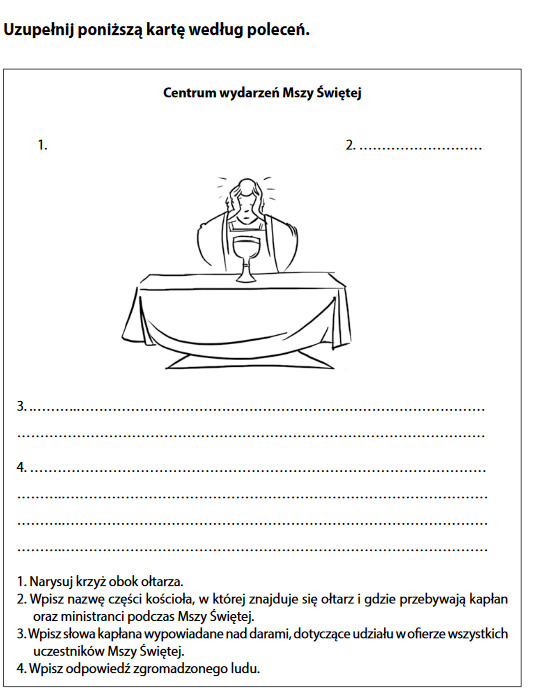 PAMIĘTAJPodczas Ostatniej Wieczerzy Pan Jezus złożył swemu Ojcu
w ofierze to samo Ciało i Krew, które nazajutrz ofiarował
za całą ludzkość na krzyżu.
Msza Święta jest uobecnieniem ofiary krzyżowej Chrystusa.Zapis do zeszytu:Temat: Msza Święta – uobecnienie ofiary krzyżowej.
Tekst zapisany na niebiesko pod hasłem „Pamiętaj”Dziękuję za pracę Pora na odpoczynek i może coś dobrego do zjedzenia  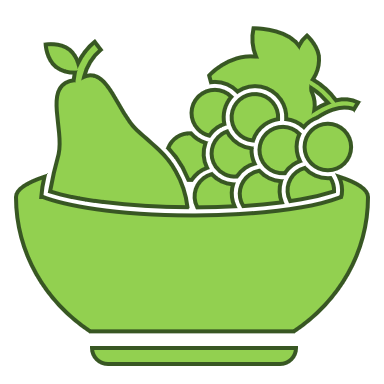 Życzę miłego dnia PozdrawiamMonika Wojewódka